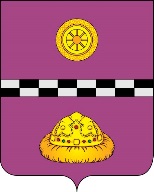 ПОСТАНОВЛЕНИЕ от 27 сентября   2021г.                                                                             № 388Об утверждении Порядка согласования вырубки, обрезки,пересадки, посадки, реконструкции зеленых насаждений в границах населенных пунктов сельских поселений и на  межселенной территории муниципального района «Княжпогостский»,за исключением земель государственного лесного фондаРуководствуясь Федеральным законом от 10 января 2002 года № 7-ФЗ «Об охране окружающей среды», Федеральным законом от 6 октября 2003 года № 131-ФЗ «Об общих принципах организации местного самоуправления в Российской Федерации»ПОСТАНОВЛЯЮ:1. Утвердить Порядок согласования вырубки, обрезки, пересадки, посадки, реконструкции зеленых насаждений в границах населенных пунктов сельских поселений и на межселенной территории муниципального района «Княжпогостский», за исключением земель государственного лесного фонда согласно приложению № 1 к настоящему постановлению.2. Утвердить Методику расчета размера компенсационной стоимости зеленых насаждений в границах населенных пунктов сельских поселений и на межселенной территории муниципального района «Княжпогостский»,за исключением земель государственного лесного фонда согласно приложению № 2 к настоящему постановлению.3. Признать утратившим силу постановление администрации муниципального района «Княжпогостский» от 13.11.2017 № 452 «Об утверждении Методики оценки  компенсационных выплат за вырубку (повреждение) зеленых насаждений на территории муниципального района «Княжпогостский».4.  Настоящее постановление вступает в силу со дня его опубликования.Глава МР «Княжпогостский» -руководитель администрации                                                                   А.Л. НемчиновПриложение №1к постановлению администрации МР «Княжпогостский»от 27.09.2021 г. № 388Порядоксогласования вырубки, обрезки, пересадки, посадки, реконструкции зеленых насаждений в границах населенных пунктов сельских поселений и намежселенной территории муниципального района «Княжпогостский»,за исключением земель государственного лесного фондаОбщие положенияНастоящий Порядок разработан в соответствии с Конституцией Российской Федерации, статьей 15 Гражданского кодекса Российской Федерации, статьями 61, 68 и 77 Федерального закона от 10 января 2002 года № 7-ФЗ «Об охране окружающей среды», в целях обеспечения экологического благополучия населения и определяет порядок вырубки зеленых насаждений в границах населенных пунктов сельских поселений и на межселенной территории муниципального района «Княжпогостский» (в которую входят лесные участки на землях сельскохозяйственного, промышленного назначения, а также расположенные на территории земельных участков, государственная собственность на которые не разграничена), за исключением земель государственного лесного фонда..1. Основные понятияЗеленые насаждения - лесные насаждения (деревья, кустарники и лианы, произрастающие в лесах), а также деревья, кустарники и лианы, произрастающие вне лесов (например, насаждения в парках, аллеях, отдельно высаженные в черте населенного пункта деревья, насаждения в полосах отвода железнодорожных магистралей и автомобильных дорог или каналов) естественного и искусственного происхождения.Озелененные территории - участки земли, на которых располагаются растительность естественного происхождения, искусственно созданные садово-парковые комплексы и объекты, бульвары, скверы, газоны, цветники, малозастроенная территория жилого, общественного, делового, коммунального, производственного назначения, в пределах которой не менее 70 процентов поверхности занято зелеными насаждениями.Зеленый массив - участок земли, занятый взрослыми деревьями (не менее 50 экземпляров), образующими единый полог.Дерево - многолетнее растение с четко выраженным деревянистым прямостоячим главным стеблем - стволом диаметром не менее 5 см на высоте 1,3 см.Аварийное дерево - дерево, которое по своему жизненному состоянию или местоположению представляет угрозу для жизни и здоровья человека, сохранности его имущества, наземных коммуникаций и объектов.Кустарник - многолетнее растение, ветвящееся у самой поверхности почвы (в отличие от деревьев) и не имеющее во взрослом состоянии главного ствола.Травяной покров - газон, естественная травяная растительность.Заросли - деревья и кустарники самосевного и порослевого происхождения, образующие единый сомкнутый полог.Газон - травяной покров, создаваемый посевом семян специально подобранных трав, являющийся фоном для посадок и парковых сооружений и самостоятельным элементом ландшафтной композиции.Цветник - участок геометрической или свободной формы с высаженными одно-, двух- или многолетними растениями.Городские леса, леса сельских поселений - сформированный и учтенный в государственном кадастре земельный участок с естественными зелеными массивами, расположенный на территории сельского поселения в пределах населенного пункта, подлежащий освоению в целях сохранения средообразующих, водоохранных, защитных, санитарно-гигиенических, оздоровительных и иных полезных функций лесов с одновременным использованием лесов при условии, если это использование совместимо с целевым назначением защитных лесов и выполняемыми ими полезными функциями.Парк - сформированный и учтенный в государственном кадастре земельный участок общего пользования не менее 5 га, представляющий собой самостоятельный архитектурно-ландшафтный объект с развитой системой благоустройства, предназначенный для периодического массового отдыха населения.Сквер - сформированный и учтенный в государственном кадастре земельный участок общего пользования небольшого размера, предназначенный для кратковременного отдыха населения, планировочной организации и декоративного оформления территорий.Пешеходные аллеи - рядовые посадки вдоль улиц, проспектов.Живая изгородь - рядовые посадки из кустарников, свободно растущих или формируемых с целью получения сомкнутых непроницаемых зеленых полос.Дендроплан - топокарта участка (территории), на которой нанесены произрастающие на территории и по направлениям инженерных коммуникаций деревья и кустарники.Содержание зеленых насаждений - комплекс мероприятий по охране озелененных территорий, уходу и воспроизводству зеленых насаждений, осуществляемых собственниками, пользователями и арендаторами озелененных территорий.Уход за зелеными насаждениями - комплекс агротехнических мероприятий, направленных на выращивание устойчивых, высокодекоративных зеленых насаждений.Реконструкция зеленых насаждений - комплекс агротехнических мероприятий по замене больных и усыхающих деревьев и кустарников, улучшению породного состава, а также обрезке древесно-кустарниковой растительности.Охрана зеленых насаждений - система правовых, организационных, экономических и агрономических мероприятий, направленных на сохранение, восстановление или улучшение выполнения насаждениями определенных функций.Рубка - спиливание, срубание или срезание, то есть отделение различным способом ствола дерева, стебля кустарника и лианы от корня.Повреждения до степени прекращения роста зеленых насаждений - повреждения, которые необратимо нарушают способность насаждений к продолжению роста (например, слом ствола дерева, ошмыг кроны, обдир коры).Незаконная рубка зеленых насаждений - рубка зеленых насаждений без согласия собственника участка, а для зеленых насаждений, произрастающих на земельных участках, находящихся в границах населенных пунктов сельских поселений и на межселенной территории муниципального района «Княжпогостский» (в которую входят лесные участки на землях сельскохозяйственного, промышленного назначения, а также расположенные на территории земельныхучастков, государственная собственность на которые не разграничена), за исключением земель государственного лесного фонда - в отсутствие разрешения, полученного в порядке, установленном пунктом 4 настоящего Порядка, за исключением случаев, предусмотренных п. 7 настоящего Порядка.Инвентаризация зеленых насаждений - комплекс мероприятий по оценке качества и количества зеленых насаждений, проводимых в соответствии с утвержденными в установленном порядке методическими документами.Компенсационное озеленение - воспроизводство зеленых насаждений взамен уничтоженных или поврежденных.Действительная восстановительная стоимость зеленых насаждений - стоимостная оценка типичных видов (категорий) зеленых насаждений, проведенная суммированием всех видов затрат, связанных с их созданием и содержанием в пересчете на 1 условное дерево, кустарник, погонный метр и другую удельную единицу.Компенсационная стоимость зеленых насаждений - стоимостная оценка зеленых насаждений, устанавливаемая для учета ценности при повреждении или уничтожении, включая расходы на создание и содержание зеленых насаждений.2. Виды зеленых насажденийНа территории сельских поселений и на межселенной территории МР «Княжпогостский» зеленые насаждения подразделяются на следующие виды:2.1. зеленые насаждения общего пользования - зеленые насаждения на выделенных в установленном порядке земельных участках, предназначенных для рекреационных целей, доступ на которые бесплатен и свободен для неограниченного круга лиц (в том числе зеленые насаждения парков, садов, скверов, зеленые насаждения озеленения городских улиц);2.2. зеленые насаждения ограниченного пользования - зеленые насаждения на земельных участках в пределах жилой, гражданской, промышленной застройки, территорий и организаций обслуживания населения и здравоохранения, науки, образования, рассчитанные на пользование определенными группами населения;2.3. зеленые насаждения специального назначения - зеленые насаждения санитарно-защитных, водоохранных, защитно-мелиоративных зон, кладбищ, насаждения вдоль автомобильных и железных дорог и т.д.;2.4. зеленые насаждения участков землепользования граждан (собственников участков);2.5. естественная древесно-кустарниковая растительность (городские леса, леса сельских поселений).3. Порядок согласования вырубки, обрезки, пересадки,посадки, реконструкции зеленых насаждений3.1. Вырубка, обрезка и пересадка зеленых насаждений в границах сельского поселения и на межселенной территории МР «Княжпогостский» разрешается в следующих случаях:3.1.1. проведение санитарных рубок (в том числе удаления аварийных, больных, ослабленных, погибших деревьев и кустарников) и реконструкции зеленых насаждений;3.1.2. необходимость соблюдения нормативного светового режима в жилых и общественных помещениях, затененных зелеными насаждениями;3.1.3. при осуществлении строительства, реконструкции и ремонта зданий, строений и сооружений, в том числе инженерных сооружений; благоустройства территории, утвержденных в установленном порядке; при строительстве, реконструкции и ремонте объектов коммунальной инфраструктуры, линий электропередачи, линий связи, дорог, трубопроводов и других линейных объектов, а также сооружений, являющихся неотъемлемой технологической частью указанных объектов (далее - линейные объекты);3.1.4. возникновение чрезвычайных ситуаций природного и техногенного характера и ликвидация их последствий.3.2. Рубка, обрезка, пересадка, посадка, реконструкция деревьев и кустарников осуществляется на основании и в соответствии с разрешением администрации МР «Княжпогостский» в отношении земельных участков, находящихся в собственности муниципального района, муниципальных образований сельских поселений и земельных участков, государственная собственность на которые не разграничена. Разрешение оформляется в виде постановления администрации МР «Княжпогостский». К постановлению администрации МР «Княжпогостский» прикладывается акт натурного осмотра и расчет компенсационной стоимости за исключением случаев, предусмотренных пунктом 6 настоящего Порядка.Рубка деревьев и кустарников на земельных участках, находящихся в собственности граждан и юридических лиц, за исключением земельных участков, предоставленных для индивидуального жилищного строительства, гаражного строительства, ведения личного подсобного и дачного хозяйства, садоводства, животноводства и огородничества, осуществляется с обязательным предварительным уведомлением администрации МР «Княжпогостский», подаваемым в письменном виде не менее чем за 30 календарных  дней до предполагаемой даты рубки зеленых насаждений. В уведомлении указываются:- Ф.И.О. заявителя (наименование юридического лица);- адрес для почтовой корреспонденции, номер телефона;- сведения об объекте права;- количество и породный состав вырубаемых деревьев и/или кустарников, предполагаемый срок рубки.К уведомлению прикладывается выписка из Единого государственного реестра недвижимости о зарегистрированных правах на земельный участок.3.3. Срок действия разрешения два года. По истечении указанного срока разрешение оформляется вновь.3.4. Порядок согласования вырубки, обрезки, пересадки, посадки, реконструкции зеленых насаждений в случаях, предусмотренных подпунктами 3.1.1 - 3.1.2 настоящего Порядка.3.4.1. В целях предупреждения причинения материальных и иных видов ущербов (при необходимости проведения обрезки и санитарных рубок, соблюдения нормативного светового режима в жилых и общественных помещениях, затененных зелеными насаждениями, и т.д.), при посадках, пересадках, реконструкции зеленых насаждений от физических и юридических лиц необходимо обращение, подаваемое в письменном виде.3.4.2. Срок рассмотрения обращения и подготовки разрешения администрации МР «Княжпогостский» на работы по содержанию зеленых насаждений составляет 30 календарных дней, исчисляемых со дня регистрации обращения.3.4.3. Заявитель обязан провести обследование, отбор и пометку деревьев и кустарников совместно со специализированной организацией. Специализированная организация составляет акт натурного осмотра зеленых насаждений. Управление муниципального хозяйства администрации МР «Княжпогостский» готовит проект постановления администрации «О разрешении на вырубку зеленых насаждений».3.4.4. Постановление администрации МР «Княжпогостский» направляется по почте с уведомлением в 10-дневный срок со дня принятия постановления администрации МР «Княжпогостский» правообладателю земельного участка, в случае произрастания зеленых насаждений на земельных участках, предназначенных для обслуживания многоквартирных жилых домов - юридическим лицам и индивидуальным предпринимателям, осуществляющих управление соответствующими многоквартирными домами на основании заключенного договора или заключившие с собственниками помещений соответствующего многоквартирного дома договоры на оказание услуг по содержанию и ремонту общего имущества в таком доме (управляющие компании, ТСЖ, ЖСК, другие формы управления домом).3.5. Порядок согласования вырубки, обрезки, пересадки, посадки, реконструкции зеленых насаждений в случаях, предусмотренных пунктом 3.1.3 настоящего Порядка.3.5.1. Для получения разрешения на вырубку, обрезку, пересадку, посадку, реконструкцию зеленых насаждений заявителем в администрацию МР «Княжпогостский» представляется следующая документация:- обращение;- документ о разрешении на строительство (реконструкцию) объекта, принятый в установленном порядке;- дендроплан, в случае если древесно-кустарниковые насаждения расположены в границах населенного пункта;- перечётная ведомость, в случае если древесно-кустарниковые насаждения расположены на межселенной территории муниципального района «Княжпогостский».- акт натурного обследования зеленых насаждений;- схему с нанесением на ней количества зеленых насаждений, необходимых вырубить, с указанием мест рубки;- проект благоустройства, в случае если древесно-кустарниковые насаждения расположены в границах населенного пункта.3.5.2.  Перечётная ведомость составляется по установленной форме за счет средств заявителя путем заключения им договора со специализированной организацией. В перечётной ведомости указывается количество деревьев и кустарников, их видовой состав, диаметр, возраст, состояние. 3.5.3. При отсутствии каких-либо документов, изложенных в пунктах 3.5.1 и 3.5.2 настоящих Правил, Управление муниципального  хозяйства администрации МР «Княжпогостский» в течение 30 календарных дней, исчисляемых со дня регистрации обращения, уведомляет заявителя о необходимости представления испрашиваемых документов с указанием сроков, но не более 10 календарных дней.3.5.4. Срок рассмотрения обращения и подготовки разрешения администрации МР «Княжпогостский» на работы по содержанию зеленых насаждений составляет 30 календарных дней, исчисляемых со дня регистрации обращения с документами, необходимыми для получения разрешения на рубку, обрезку, пересадку, посадку, реконструкцию зеленых насаждений. В случае отсутствия каких-либо документов, изложенных в пунктах 3.5.1 и 4.5.2 настоящего Порядка, - со дня предоставления испрашиваемых документов.3.5.5. На основании акта натурного обследования зеленых насаждений и пересчетной ведомости отдел экономики, предпринимательства и потребительского рынка администрации МР «Княжпогостский»  производит расчет компенсационной стоимости зеленых насаждений в размере, определяемом в соответствии с  Методикой оценки компенсационных выплат за рубку (повреждение) зеленых насаждений ( приложение № 2 к настоящему Порядку). 3.6. Управление муниципального хозяйства администрации МР «Княжпогостский» готовит проект постановления администрации МР «Княжпогостский» «О разрешении на вырубку зеленых насаждений».3.6.1. Выдача разрешения администрации МР «Княжпогостский»  на работы по содержанию зеленых насаждений производится после поступления в бюджет МР «Княжпогостский»  денежных средств, перечисляемых в качестве компенсационных выплат за рубку (повреждение) зеленых насаждений (при денежной форме возмещения вреда) или представления копии платежного поручения и/или договора со специализированной организацией на выполнение работ по компенсационному озеленению (при натуральной форме возмещения вреда) согласно пункту 5 настоящего Порядка в срок до 10 календарных дней с даты регистрации постановления администрации МР «Княжпогостский». 3.6.2. Основанием для отказа в выдаче разрешительного документа на вырубку зеленых насаждений являются:1) несоответствие представленных документов, указанных в пункте 3.5.1 Порядка либо их непредставление;2) непредставление документа (квитанции, платежного поручения), подтверждающего перечисление в бюджет муниципального района «Княжпогостский» компенсационного платежа (за исключением случаев указанных в пункте 7 настоящего Порядка);3.6.3  Уведомление об отказе в выдаче разрешительного документа на вырубку зеленых насаждений направляется заявителю в письменном виде с указанием причин отказа в течение 30 рабочих дней с момента подачи заявления.3.7. Работы по содержанию зеленых насаждений (обрезка, посадка, пересадка, рубка) проводятся в соответствии за счет средств застройщика, собственника, арендатора земельного участка, на котором расположены зеленые насаждения, путем заключения им договора со специализированной организацией.3.8 В течение пяти рабочих дней после окончания работ по содержанию зеленых насаждений в письменной форме заявителем сообщается в Управление муниципального хозяйства администрации МР «Княжпогостский» информация о выполненных работах по вырубке, обрезке, пересадке, посадке, реконструкции зеленых насаждений согласно условиям выданных разрешений и утилизации древесных остатков.4. Согласование вырубки зеленых насаждений при возникновении чрезвычайных ситуаций природного и техногенного характера и ликвидация их последствий4.1. В случае необходимости производства рубки деревьев и кустарников в ходе ликвидации аварийных и иных чрезвычайных ситуаций вызывают представителя Управления муниципального хозяйства администрации МР «Княжпогостский», составляется акт натурного осмотра зеленых насаждений с указанием количества деревьев и кустарников к рубке (пересадке), заверенный представителями администрации, организации, устраняющей аварию, балансодержателем территории.4.2.  Восстановление зеленых насаждений, нарушенных при ликвидации аварии, выполняется организациями, которые устраняли аварии. 5.  Компенсационные выплаты и компенсационное озеленение5.1.  Во всех случаях рубки (повреждения) зеленых насаждений за исключением случаев, предусмотренных пунктом 6 настоящих Правил, предусматривается возмещение компенсационной стоимости зеленых насаждений.5.2. Установлены две формы возмещения:- натуральная (компенсационное озеленение)- денежная (компенсационная выплата)5.2.1. Натуральной формой возмещения компенсационной стоимости зеленых насаждений является проведение компенсационного озеленения для создания новых зеленых насаждений взамен утраченных или приведение их в исходное состояние. Компенсационная стоимость при компенсационном озеленении рассчитывается согласно утвержденной администрацией Методике оценки компенсационных выплат за рубку (повреждение) зеленых насаждений.Компенсационное озеленение производится в ближайший сезон, подходящий для высадки деревьев, кустарников, газонов, цветников, но не позднее года с момента рубки (повреждения) зеленых насаждений.Количество, видовой состав и возраст высаживаемых зеленых насаждений, а также месторасположение и сроки высадки согласовываются с Управлением муниципального хозяйства администрации МР «Княжпогостский».  Работы по компенсационному озеленению проводятся специализированной организацией на основании договора с лицом, в интересах которого произведена рубка зеленых насаждений, с последующим контролем заказчика за состоянием саженцев, уходом за ними в течение первого вегетационного периода после высадки.В объемы компенсационного озеленения входят компенсационная стоимость зеленых насаждений, стоимость работ специализированной организации, затраты на контроль за состоянием саженцев, уход за ними в течение первого вегетационного периода после высадки.5.2.2. Денежной формой возмещения компенсационной стоимости зеленых насаждений является компенсационная выплата.Компенсационная стоимость при компенсационной выплате рассчитывается исходя из правомерности проведения рубки, и перечисляется в бюджет МР «Княжпогостский».5.3. В случае соблюдения Порядка согласования вырубки, обрезки, пересадки, посадки, реконструкции зеленых насаждений в соответствии с пунктом 3 настоящего Порядка, граждане, индивидуальные предприниматели и юридические лица производят либо компенсационное озеленение, либо компенсационную выплату по выбору заявителя.5.4. Объемы компенсационного озеленения равноценны денежной форме возмещения вреда.6. Случаи рубок зеленых насаждений, при которых не возникает обязанность по возмещению компенсационной стоимости:- согласованная администрацией МР «Княжпогостский» рубка зеленых насаждений на земельных участках, находящихся в собственности граждан и юридических лиц;- санитарная рубка зеленых насаждений, удаление аварийных деревьев и кустарников;- разрешенная администрацией МР «Княжпогостский» рубка в целях восстановления нормативного светового режима в жилых и нежилых помещениях, затеняемых деревьями и кустарниками, высаженными с нарушением нормативов, утвержденных федеральными органами исполнительной власти;- разрешенная администрацией МР «Княжпогостский» рубка деревьев и кустарников, произрастающих в охранных зонах инженерных сетей и коммуникаций, инженерных сооружений; благоустройства территории, утвержденных в установленном порядке; при строительстве объектов коммунальной инфраструктуры, линий электропередачи, линий связи, дорог, трубопроводов и других линейных объектов, а также сооружений, являющихся неотъемлемой технологической частью указанных объектов (далее - линейные объекты);- разрешенная администрацией МР «Княжпогостский» рубка лиственных деревьев порослевого и самосевного происхождения, не подлежащих пересадке, с диаметром ствола до 4 см;- согласованная либо разрешенная администрацией МР «Княжпогостский» рубка деревьев или кустарников, поврежденных в ходе ураганов, шквальных порывов ветра, наводнений, сильных ливней и других разрушительных явлений природы, а также в результате чрезвычайных ситуаций природного и техногенного характера и ликвидации их последствий;- согласованная либо разрешенная администрацией МР «Княжпогостский» рубка аварийных деревьев или кустарников, при наличии реальной угрозы жизни и/или здоровью граждан, повреждения недвижимого имущества и/или транспортных средств, линий электропередач и коммуникаций;- разрешенная администрацией МР «Княжпогостский» рубка зеленых насаждений для размещения зданий, сооружений, строительство которых финансируется из бюджета МР «Княжпогостский» и иных бюджетов Российской Федерации.7. Контроль в области создания, охраны и содержания зеленых насаждений7.1. Контроль за соответствием проведения работ по рубке, обрезке, пересадке, посадке, реконструкции зеленых насаждений условиям выданных разрешений, за выполнением требований по охране зеленых насаждений и соблюдением установленных правил и технологий посадки и содержания зеленых насаждений осуществляется Управлением муниципального хозяйства администрации МР «Княжпогостский».7.2. В случае выявления фактов незаконной рубки (повреждения) зеленых насаждений, виновные лица несут ответственность в соответствии с действующим законодательством Российской Федерации.Приложение №2к постановлению администрации МР «Княжпогостский»от 27.09.2021 г. № 388Методикаоценки компенсационных выплат за рубку (повреждение) зеленых насаждений произрастающих в границах населенных пунктов сельских поселений и на межселенной территории муниципального района «Княжпогостский» , за исключением земель государственного лесного фонда1. Настоящая Методика предназначена для:- расчета размера компенсационного платежа за разрешенный снос зеленых насаждений;- расчета размера ущерба в случае установления факта незаконной рубки, уничтожения, повреждения зеленых насаждений на территории муниципального района «Княжпогостский».2. Используемая в настоящей Методике оценка зеленых насаждений осуществляется путем определения затрат на условное воспроизводство зеленых насаждений, равноценных по своим параметрам оцениваемым объектам. В структуру затрат, помимо единовременных вложений, связанных непосредственно с посадкой, включаются текущие затраты, связанные с содержанием зеленых насаждений на протяжении восстановительного периода.3. Компенсационная стоимость (Ск) - размер средств, необходимых длявосстановления зеленых насаждений в полном объеме в рамках проведения восстановительного озеленения. Компенсационная стоимость зеленых насаждений рассчитывается путем применения к действительной восстановительной стоимости поправочных коэффициентов, позволяющих учесть влияние на ценность зеленых насаждений таких факторов, как местоположение, фактическое состояние, экологическая и социальная значимость зеленых насаждений.4. Расчет компенсационной стоимости зеленых насаждений производится по формуле:Ск = (Сдв x Кэ x Ко x Ксост x Кд) x Кинф, где:Ск - компенсационная стоимость основных видов деревьев и кустарников, травянистых растений (в расчете на 1 дерево, 1 кустарник, 1 погонный метр живой изгороди, 1 кв. м травянистой растительности);Сдв - действительная восстановительная стоимость основных видов деревьев, кустарников, травянистой растительности (в расчете на 1 дерево, 1 кустарник, 1 погонный метр живой изгороди, 1 кв. м травянистой растительности);Кэ - коэффициент поправки на социально-экологическую значимость зеленых насаждений;Ко - коэффициент поправки, учитывающий обеспеченность населения зелеными насаждениями (площадь зеленых насаждений общего пользования в границах селитебной части в расчете на 1 жителя, кв. м/человека);Ксост - коэффициент поправки на текущее состояние зеленых насаждений;Кд - коэффициент поправки, учитывающий возраст дерева (определяется по диаметру ствола);Кинф - коэффициент инфляции, среднегодовой индекс потребительскихцен, установленный Правительством Республики Коми на текущий год.5. Действительная восстановительная стоимость (Сдв) - сметная стоимость одного дерева (кустарника, кв. м газона, кв. м цветника) с учетом стоимости работ по посадке (Сп) с годовым уходом, стоимости посадочного материала (См):Сдв = Сп + СмСтоимость работ по посадке деревьев с годовым уходом (Сп) - 3171,96 руб. - согласно локальному ресурсному сметному расчету (приложение № 1 (не приводится) к Методике расчета).Усредненная стоимость саженцев (деревьев) с комом (См): Таблица №  1Количество лет восстановительного периода (периода, в течение которогодиаметр саженца достигнет размера, соответствующего диаметру снесенногодерева):	Таблица № 27. Расчет действительной восстановительной стоимости кустарников (Сдв (кус)):Ск = (Сдв x Кэ x Ко x Ксост) x Кинф, где:Сдв (кус) = Сп + СмСтоимость работ по посадке кустарников с годовым уходом (Сп) - 1163 руб., согласно локальному ресурсному сметному расчету (приложение № 1 (не приводится) к Методике расчета).Усредненная стоимость саженцев (кустарников - боярышник, барбарис, дерен, сирень) (См) - 555 руб.8. Действительная восстановительная стоимость газонов определяется по формуле:Ск = (Сдв x Кэ x Ко) x Кинф, где:Сдв (г) = Сп + СмУсредненная стоимость газонной травы (См) - 257 руб.Стоимость работ по посадке газонов с годовым уходом (Сп) - 1212 руб., согласно локальному ресурсному сметному расчету (приложение № 1 (не приводится) к Методике расчета).9. Коэффициент поправки на социально-экологическую значимость зеленых насаждений (Кэ) зависит от значимости объекта (исторической, культурной, экологической и пр.), на котором расположены зеленые насаждения, определяется согласно таблице № 3.Определение коэффициентапоправки на социально-экологическую значимость зеленых насаждений (Кэ):                                                                                                                                                                                                Таблица № 310. Коэффициент поправки, учитывающий обеспеченность населения зелеными насаждениями (Ко) до момента окончания проведения инвентаризации и паспортизации зеленых насаждений на территории городского округа, считается равным 1.11. Ксост - коэффициент поправки на текущее состояние зелены насаждений, деревьев, кустарников:                                                                                                              Таблица № 412. Заросли самосевных деревьев, кустарников (деревья, кустарники самосевного и порослевого происхождения, образующие единый сомкнутый полог) рассчитываются следующим образом: каждые 100 кв. м приравниваются к 20 деревьям (кустарникам).13. При подсчете количества кустарников в живой изгороди количество сносимых (вырубаемых) кустарников на каждый метр при однорядной изгороди принимается равным 3 штукам и двурядной - 5 штукам.14. При незаконном сносе (уничтожении) зеленых насаждений применяется повышающий коэффициент (Кпов) = 5 к размеру компенсационной стоимости.15. При повреждении зеленых насаждений применяется понижающий                                                                               коэффициент (Кпон) = 0,5 к размеру компенсационной стоимости.16. В случае невозможности определения фактического состояния вырубленных и (или) уничтоженных зеленых насаждений принимается коэффициент состояния (Ксост) = 1,0.В случае невозможности определения видового состава и фактического состояния вырубленных и (или) уничтоженных зеленых насаждений исчисление размера ущерба проводится по максимальной действительной восстановительной стоимости 1-й группы лиственных деревьев и применяется (Ксост) = 1,0.Древесная растительность Древесная растительность Древесная растительность Древесная растительность Стоимость ,руб.Хвойные породы1группа (дуб,клен,вяз,липа,плодовые деревья,ясень,каштан,белая акация)2  группа (береза,осина,вяз м/л,рябина,черемуха,боярышник)3 группа (ива, тополь)Стоимость ,руб.Ель -11598389331901658Стоимость ,руб.Можжевельник-3382389331901658Стоимость ,руб.Сосна -3964389331901658Стоимость ,руб.Туя-4252389331901658Кд11,21,52,0Древесная растительностьДиаметр дереваДиаметр дереваДиаметр дереваДиаметр дереваДревесная растительностьДо 12 см12,1-24 см24,1-40 см40,1-80смХвойные породы10 лет25 лет50 лет70 лет1группа (дуб,клен,вяз,липа,плодовые деревья,ясень,каштан,белая акация)7 лет15 лет25 лет60 лет2 группа (береза,осина,вяз м/л,рябина,черемуха,боярышник)5 лет12 лет20 лет50 лет3 группа (ива, тополь)4 года10 лет18 лет50 лет№ п/пМесто расположения зеленого насажденияКоэффициент поправки на социально-экологическую значимость зеленых насаждения (Кэ)1Водоохранная зона22Жилая зона1,53Промышленная зона1Ксост.- коэффициент поправки на текущее состояние зеленыхнасаждений, деревьев, кустарниковКсост.- коэффициент поправки на текущее состояние зеленыхнасаждений, деревьев, кустарниковКсост.- коэффициент поправки на текущее состояние зеленыхнасаждений, деревьев, кустарниковХорошее удовлетворительноеПухонесущие тополя 1,21,00,5